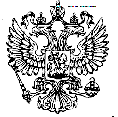 Администрация  рабочего поселка ВарнавиноВарнавинского муниципального района Нижегородской  области606760 р.п. Варнавино,  ул.40 лет Октября,5 тел.3-59-00                                                                                                      ПОСТАНОВЛЕНИЕ  № 6320.10.2020 года                                                                   Об утверждении Порядка разработки бюджетного прогноза р.п.Варнавино Варнавинского муниципального района Нижегородской области на долгосрочный периодВ соответствии со статьей 170.1 Бюджетного кодекса Российской Федерации в целях разработки бюджетного прогноза р.п.Варнавино Варнавинского муниципального района Нижегородской области на долгосрочный период администрация р.п.Варнавино    п о с т а н о в л я е т:        1. Утвердить прилагаемый Порядок разработки бюджетного прогноза р.п.Варнавино Варнавинского муниципального района Нижегородской области на долгосрочный период.
       2. Гл.бухгалтеру администрации р.п.Варнавино обеспечить разработку бюджетного прогноза р.п. Варнавино Варнавинского муниципального района Нижегородской области на долгосрочный период в сроки, устанавливаемые администрацией р.п.Варнавино, по разработке проекта решения поселкового Совета р.п.Варнавино о бюджете р.п.Варнавино на очередной финансовый год и плановый период.
       3. Контроль за исполнением настоящего постановления оставляю за собой.Глава администрациир.п.Варнавино:                                                                            М.В.ВозоваУТВЕРЖДЕН
постановлением администрации
р.п.Варнавино
от 20.10.2020 г. № 63Порядок
разработки бюджетного прогноза р.п.Варнавино Варнавинского муниципального района Нижегородской области на долгосрочный период ( далее –Порядок)                                               I. Общие положения        1.1. Настоящий Порядок определяет правила разработки, утверждения и период действия бюджетного прогноза р.п.Варнавино Варнавинского муниципального района Нижегородской области на долгосрочный период ( далее-Бюджетный прогноз) , а также требования к его составу , содержанию и внесению в него изменений.
        1.2. Бюджетный прогноз разрабатывается в целях обеспечения бюджетного планирования и принятия муниципальных программ, мероприятий, инвестиционных и других проектов, направленных на социально-экономическое развитие р.п.Варнавино в соответствии с возможностями бюджета, и направлен на обеспечение долгосрочной сбалансированности и устойчивости бюджета р.п.Варнавино Варнавинского муниципального района Нижегородской области.
        1.3. Бюджетный прогноз разрабатывается в соответствии с Бюджетным кодексом Российской Федерации, Положением о бюджетном процессе в р.п.Варнавино Варнавинского муниципального района Нижегородской области, утвержденным решением поселкового Совета р.п.Варнавино собрания района от 27.11.2015 г. № 11, на основе прогноза социально-экономического развития р.п.Варнавино Варнавинского муниципального района Нижегородской области на долгосрочный период с учетом бюджетного прогноза Российской Федерации, Нижегородской области на долгосрочный период.
       1.4.Бюджетный прогноз разрабатывается и утверждается каждые три года на шесть лет на основе прогноза социально-экономического развития р.п.Варнавино Варнавинского муниципального района Нижегородской области на соответствующий период.Бюджетный прогноз может быть изменен с учетом изменения прогноза социально экономического развития р.п.Варнавино на соответствующий период и принятого решения поселкового Совета р.п.Варнавино о бюджете р.п.Варнавино на очередной финансовый год и на плановый период, без продления периода его действия.II. Требования к составу и содержанию Бюджетного прогноза2.1. Бюджетный прогноз содержит:
         - описание условий формирования Бюджетного прогноза основных итогов реализации бюджетной, налоговой и долговой политики р.п.Варнавино Варнавинского муниципального района Нижегородской области в текущем периоде;
        - описание основных рисков, возникающих в процессе реализации Бюджетного прогноза;
        - описание основных тенденций развития экономики р.п.Варнавино Варнавинского муниципального района Нижегородской области и основных подходов к формированию бюджетной, налоговой и долговой политики на долгосрочный период;
        - прогноз основных характеристик и основных параметров бюджета р.п.Варнавино (далее-основные параметры);
        - предельные расходы на финансовое обеспечение муниципальных программ р.п.Варнавино на период их действия.
        2.2. Основные параметры содержат показатели доходов, расходов, дефицита или профицита бюджета р.п.Варнавино, объема муниципального долга р.п.Варнавино и расходов на обслуживание муниципального долга и составляются по форме согласно приложению 1 к настоящему Порядку.
        2.3.Информация о предельных расходах на финансовое обеспечение муниципальных программ р.п.Варнавино отражается по форме согласно приложению 2 к настоящему Порядку.
       2.4.Бюджетный прогноз может включать иные параметры, необходимые для определения основных подходов к формированию бюджетной политики р.п.Варнавино Варнавинского муниципального района Нижегородской области на долгосрочный период.III. Разработка Бюджетного прогноза       3.1. Разработка Бюджетного прогноза осуществляется администрацией р.п.Варнавино Варнавинского муниципального района Нижегородской области ( далее- администрация р.п.Варнавино).
      3.2. В целях формирования проекта Бюджетного прогноза ( проекта изменений Бюджетного прогноза) на очередной год управление экономики и промышленного развития Варнавинского муниципального района представляет в администрацию р.п.Варнавино параметры прогноза  социально-экономического  развития  р.п.Варнавино Варнавинского муниципального района Нижегородской области на долгосрочный период ( изменение прогноза социально-экономического развития р.п.Варнавино Варнавинского муниципального района Нижегородской области на долгосрочный период) и пояснительную записку к ним в сроки, установленные администрацией р.п.Варнавино.
                             IV. Утверждение Бюджетного прогноза     4.1.Проект Бюджетного прогноза ( проект изменений Бюджетного прогноза) на очередной период прогнозирования представляется в администрацию р.п.Варнавино Варнавинского муниципального района в составе документов и материалов, представляемых одновременно с проектом решения поселкового Совета р.п.Варнавино о бюджете р.п.Варнавино на очередной финансовый год и плановый период.
     4.2. После рассмотрения данного документа главой администрации р.п.Варнавино проект Бюджетного прогноза (проект изменений Бюджетного прогноза) (за исключением показателей финансового обеспечения муниципальных программ) направляется в поселковый Совет р.п.Варнавино одновременно с проектом решения поселкового Совета р.п.Варнавино о бюджете р.п.Варнавино на очередной финансовый год и плановый период.
     4.3. После принятия решения поселковым Советом р.п.Варнавино о бюджете р.п.Варнавино на очередной финансовый год и плановый период в срок, не превышающий 40 календарных дней со дня его официального опубликования, в администрацию р.п.Варнавино направляется проект об утверждении Бюджетного прогноза ( изменений Бюджетного прогноза).Приложение 1к Порядку разработки бюджетного прогнозар.п.Варнавино Варнавинского муниципального районаНижегородской области на долгосрочный периодПрогноз основных характеристик и основных параметров бюджета р.п.Варнавино Варнавинского муниципального района Нижегородской области Приложение 2к Порядку разработки бюджетного прогнозар.п.Варнавино Варнавинского муниципального районаНижегородской области на долгосрочный периодПредельные расходы на финансовое обеспечение муниципальных программ р.п.Варнавино Варнавинского  муниципального района Нижегородской области Год периода прогнозированияГод периода прогнозированияГод периода прогнозированияГод периода прогнозированияГод периода прогнозированияГод периода прогнозированияочередной год (N)первый год планового периода (N+1)второй год планового периода (N+2)N+3N+4N+5Бюджет р.п.Варнавино Варнавинского  муниципального района Нижегородской областиБюджет р.п.Варнавино Варнавинского  муниципального района Нижегородской областиБюджет р.п.Варнавино Варнавинского  муниципального района Нижегородской областиБюджет р.п.Варнавино Варнавинского  муниципального района Нижегородской областиБюджет р.п.Варнавино Варнавинского  муниципального района Нижегородской областиБюджет р.п.Варнавино Варнавинского  муниципального района Нижегородской областиБюджет р.п.Варнавино Варнавинского  муниципального района Нижегородской областиДоходы  всего, в том числе :налоговые и неналоговые доходыбезвозмездные поступленияРасходы всегов том числе расходы на обслуживание муниципального долгаДефицит/ПрофицитМуниципальный долг на конец очередного годаГод периода прогнозированияГод периода прогнозированияГод периода прогнозированияГод периода прогнозированияГод периода прогнозированияГод периода прогнозированияочередной год (N)первый год планового периода (N+1)второй год планового периода (N+2)N+3N+4N+5Всего расходы на реализацию муниципальных программ р.п.Варнавино Варнавинского муниципального района Нижегородской области,в том числе :1.2.3.………